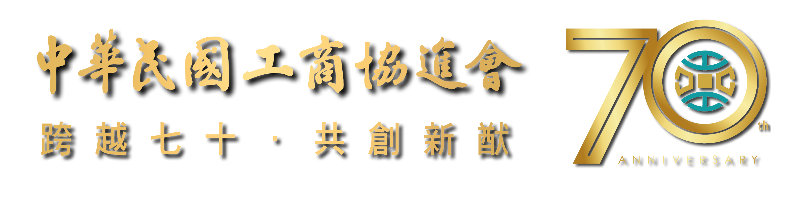 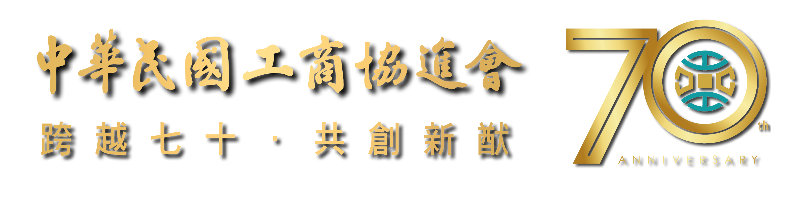 中華民國工商協進會第263次公亮紀念講座「動盪經濟情勢之剖析」新冠疫情與俄烏戰爭持續推升通膨壓力，全球央行相繼採取貨幣緊縮政策，導致國際金融市場劇烈震盪，經濟成長動能遭受壓抑，世界銀行已為明年度全球衰退風險提出預警，對此趨勢，各國政府與工商企業莫不嚴陣以待。台灣經濟研究院為我國重要產經智庫，吳中書董事長長期關注國內外財經與金融議題，掌握情勢脈動、見解鞭辟入裡，備受重視。本會邀請吳董事長以「動盪經濟情勢剖析」為題發表專題演講，以協助工商界洞見當前全球經濟情勢、迎戰動盪時局，精準掌握景氣布局契機。本次活動採現場(限100人)及線上直播同步進行，歡迎踴躍報名參加。議  程報名表 (※現場限額100人，採實名制入場，請留Email俾利通知)備註：本場講座免收費用，現場與會可登錄公務人員終身學習時數2小時。有意參加者請於111年10月12日(星期三)前填妥報名表，傳真至02-2707-0977並電話向承辦人確認(02-2707-0111分機102詹巧鈴專員)；亦可直接點擊網址https://tinyurl.com/2s366eck或掃描QR Code進入活動頁面，線上完成報名。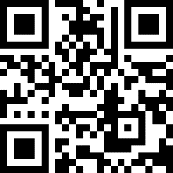 時間111年10月17日(星期一)下午2時地點台北國際會議中心101CD室(台北市信義路5段1號)13：30-14：00報到14：00-14：10中華民國工商協進會 吳東亮理事長致詞14：10-15：40(90分鐘)主講人：台灣經濟研究院 吳中書董事長講  題：動盪經濟情勢之剖析15：40-16：00交流互動公司名稱：公司名稱：公司名稱：公司名稱：參加方式參加方式姓 名職 稱聯絡電話E-mail現場線上